Број: 362-19-О/3Дана: 13.01.2020. годинеПРЕДМЕТ: ДОДАТНО ПОЈАШЊЕЊЕ КОНКУРСНЕ ДОКУМЕНТАЦИЈЕ БРОЈ 362-19-О - Набавка ендоскопских акцесорија и средстава за дијагностичке и терапијске процедуре у ендоскопском кабинету у оквиру Клиничког центра ВојводинеПИТАЊЕ ПОТЕНЦИЈАЛНОГ ПОНУЂАЧА:“Поштовани,Да ли ће наручилац за партију 4. - Мултипле бенд лигатуре за варикозитете једњака, прихватити лигатуре са 6 гумица?”ОДГОВОР  НАРУЧИОЦА:Наручилац неће прихватити лигатуре са 6 гумица. Наручилац остаје при својим захтевима из конкурсне документације и описаним минималним техничким карактеристикама које понуђена добра морају да задовоље: ,,Мултипле бенд лигатуре за варикозитете једњака, сет са 7 гумица од полиизопрена, минимални радни канал 2, 8 мм, дијаметар ендоскопа 8,6 -11,5 мм“.         С поштовањем, Комисија за јавну набавку 362-19-ОКЛИНИЧКИ ЦЕНТАР ВОЈВОДИНЕАутономна покрајина Војводина, Република СрбијаХајдук Вељкова 1, 21000 Нови Сад, т: +381 21 484 3 484 е-адреса: uprava@kcv.rswww.kcv.rs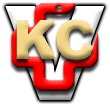 